Dzień Dobry w piątek 8.05.2020Bardzo serdecznie was wszystkich witam .Tematem dnia dzisiejszego będzie : Muzyka wokół nas1. Przypomnijcie sobie jeszcze raz muzykę A. Vivaldiego Cztery pory roku . Wiosna .https://www.youtube.com/watch?v=Z_tk-AhlA1o2. Zastanówcie się o czym opowiada muzyka ? Jakie zjawiska natury naśladowały brzmieniem instrumenty w utworze . Otoczcie pętlą zdjęcia , które przedstawiają twoje skojarzenia Narysujcie ilustrację do wysłuchanego utworu . (dołączona karta pracy )3. Połączcie liniami zdjęcia z ich rytmicznymi nazwami . Wyklaskajcie rytmy . ( dołączona karta pracy )4. Śpiewamy gamę .Dotykajcie palcem nut gamy i zaśpiewajcie jej dźwięki . (dołączona karta pracy )5. Posłuchajcie tekstu Jestem muzyką Chowam się w wierszachwietrze i strumykach .Powiedzcie tekst tak , jak wskazują miny dzieci ( dołączona karta pracy ) 6. Posłuchajcie fragmentu wiersza A. Nosalskiego ,,O dwunastu braciach''Wreszcie się zjawia maj wystrojony i bzu przynosi pełne brzemiona Przez całe ranki całe wieczory gra na fujarcez wierzbowej kory - Jak nazywa się nowy miesiąc ?- Jak nazywał się miesiąc przed majem ? - Gałązki jakiego kwitnącego krzewu nam przynosi ?- Co jeszcze dzieje się w przyrodzie w maju ?- Jeżeli będziecie mieć okazję to obejrzyjcie gałązkę bzu i powąchajcie go .  - przypomnijcie sobie nazwy wszystkich miesięcy 7. Dlaczego mamy oszczędzać wodę ? (Realizacja Programu Kubusiowi Przyjaciele Natury )Czy jest sens zwracać uwagę na hasła dotyczące oszczędzania wody ?Wystarczy spojrzeć na globus , by zobaczyć , że większość Ziemi jest pokryta morzami i oceanami ... to jak jest naprawdę ? Czy należy wodę oszczędzać ? Woda to podstawowy budulec organizmów żywych . Człowiek w 2/3 się z niej składa . Każda nasza komórka , każdy mięsień i narząd wewnętrzny zbudowany jest z cząsteczek wody . Aby normalnie móc funkcjonować powinniśmy jej pić co najmniej 2 litry dziennie - może być w postaci soków , zup czy herbaty . Najważniejsze by ja regularnie dostarczać do naszego organizmu , bo bez wody człowiek jest w stanie przeżyć najwyżej 5-6 dni .WODA PITNA Jednym z najrzadszych zasobów naturalnych na świecie jest słodka , świeża woda - taka która jest niezbędna do życia . Pewnie zapytacie dlaczego ?, skoro wokół jest tyle wody w różnej postaci . Słodka woda stanowi tylko kilka procent z całej objętości wszystkich wód na ziemi , a ponadto w większości występuje w postaci śniegu i lodu . Mniej niż 1 procent zasobów świeżej wody jest dostępnych dla człowieka , a prawie 20 procent mieszkańców naszej planety nie ma do nich dostępu .WODA W KRANIE   Woda potrzebna nam jest nie tylko do picia . Zużywamy ja do mycia , prania , gotowania czy podlewania roślin na polach i w ogródkach .Należy jednak zwrócić uwagę na potrzebę oszczędzania wody CIEKAWOSTKIPrzeciętny Amerykanin zużywa do 500 litrów wody na dobę . Europejczyk około 200 litrów na dobę . Polak około 160 , gdy tymczasem mieszkaniec Afryki może wykorzystać mniej niż 10 litrów wody na dobę . ( czyli dokładnie tyle , ile Europejczyk jednorazowo zużywa na spłukanie wody w toalecie ) CO SZKODZI WODZIE ? Zanieczyszczenia wód powstają głównie przez odprowadzane ścieki przemysłowe . Jednak i my przyczyniamy się do tego  , że zasoby słodkiej wody się kurczą , a te które są zanieczyszczane ściekami komunalnymi - czyli tymi pochodzącymi z naszych domów . Dodatkowym źródłem zanieczyszczeń wody są spływające z pól uprawnych nawozy i środki ochrony roślin oraz zanieczyszczenia pochodzące z dróg i pojazdów . Aby woda nadawała się do spożycia i użycia w domu , musi zostać uzdatniona , czyli oczyszczona . Jest to bardzo kosztowny proces , natomiast z każdym oczyszczaniem jakość wody jest coraz niższa i ma to wpływ na nasze zdrowie , a nawet na życie na całej Ziemi . CZY MOŻNA ZASTĄPIĆ WODĘ ? Wyniki raportów dotyczących stanu wód na świecie i ich wpływu na życie człowieka są bardzo zasmucające .Każdego roku z powodu braku czystej wody i odpowiednich warunków sanitarnych umiera na świecie 2 miliony osób . Żyjąc w Europie , nie odczuwamy na co dzień problemu niedoboru czy zupełnego braku wody . Jeszcze nie ! Jednak zasoby wody kurczą się ! .JAK DBAĆ O WODĘ I UŻYWAĆ JEJ W SPOSÓB ROZSĄDNY ? - Zawsze sprawdzajcie czy kran jest dobrze zakręcony , czy nie kapie z niego woda . Każda kropla ma znaczenie . - Płynąca z kranu woda marnuje się podczas gdy szczotkujemy zęby - zakręcajcie kran , a wcześniej przygotujcie sobie kubeczek z wodą do płukania ust . - Wybierajcie prysznic zamiast kąpieli w wannie pełnej wody . Starajcie się , by czas spędzony pod prysznicem nie był bardzo długi . Jeśli kąpiecie się w wannie , używajcie małej ilości wody - wystarczy napełnić wannę w 1/3 .- Korzystajcie z przycisku ,,oszczędne spłukiwanie toalety'' Pamiętajcie ! Jedno naciśnięcie na spłuczkę to około 7-10 litrów wody .- Nie wyrzucajcie do toalety resztek jedzenia czy fusów z kawy czy z herbaty .- Wykorzystujcie używaną wodę tak , by się nie marnowała , np. do podlewania kwiatków w ogrodzie czy do sprzątania . - Dbajcie o swoje otoczenie , nie wyrzucajcie śmieci do rzek , jezior czy morza . - Naczynia myjcie w zmywarce , jeżeli myjecie ręcznie , napełnijcie komorę zlewu woda z płynem , spłuczcie pod niewielkim strumieniem wody bieżącej - Podlewajcie trawniki wczesnym rankiem gdy jest chłodniej ( redukujecie w ten sposób straty wody wynikające z jej odparowania )Trawnik należy podlewać co 5-7 dni . - Jeżeli jest to możliwe to zbierajcie deszczówkę . Taką wodę można wykorzystać np. do podlewania kwiatów w ogrodzie . WARTO WIEDZIEĆ - Sałata aż w 95% składa się z wody - Aby wyprodukować jeden samochód zużywa się aż 35000 litrów wody - Ciało dorosłego mężczyzny składa się z około 65% wody , a kobiety 60% wody - DZIEŃ WODY OBCHODZIMY 22 MARCA Warto oszczędzać wodę ! To źródło życia i zdrowia nas wszystkich ! Pamiętajmy o tym ! Każdy mały gest się liczy 8. Obejrzyjcie film edukacyjny ,,Niezwykła podróż kropelki'' oraz posłuchajcie piosenki o zdrowej wodzie . https://www.youtube.com/watch?v=YZMJWz_me6ghttps://www.youtube.com/watch?v=plQ8rCApNIQ&t=2s8. ZADANIE Narysujcie do czego używacie wody każdego dnia . Proszę przyślijcie mi swoje odpowiedzi w postaci rysunków . 9. Dobierzcie zdanie do obrazka ( dołączona karta pracy )Wytnijcie zdania i odpowiadające im obrazki . Przyklejcie na kartce obrazki , a pd nimi zdania . Przeczytajcie zdania . Dziękuję wam za dzisiejszy dzień i zapraszam w poniedziałek . Serdecznie was pozdrawiam i życzę ciepłej słonecznej soboty i niedzieli .  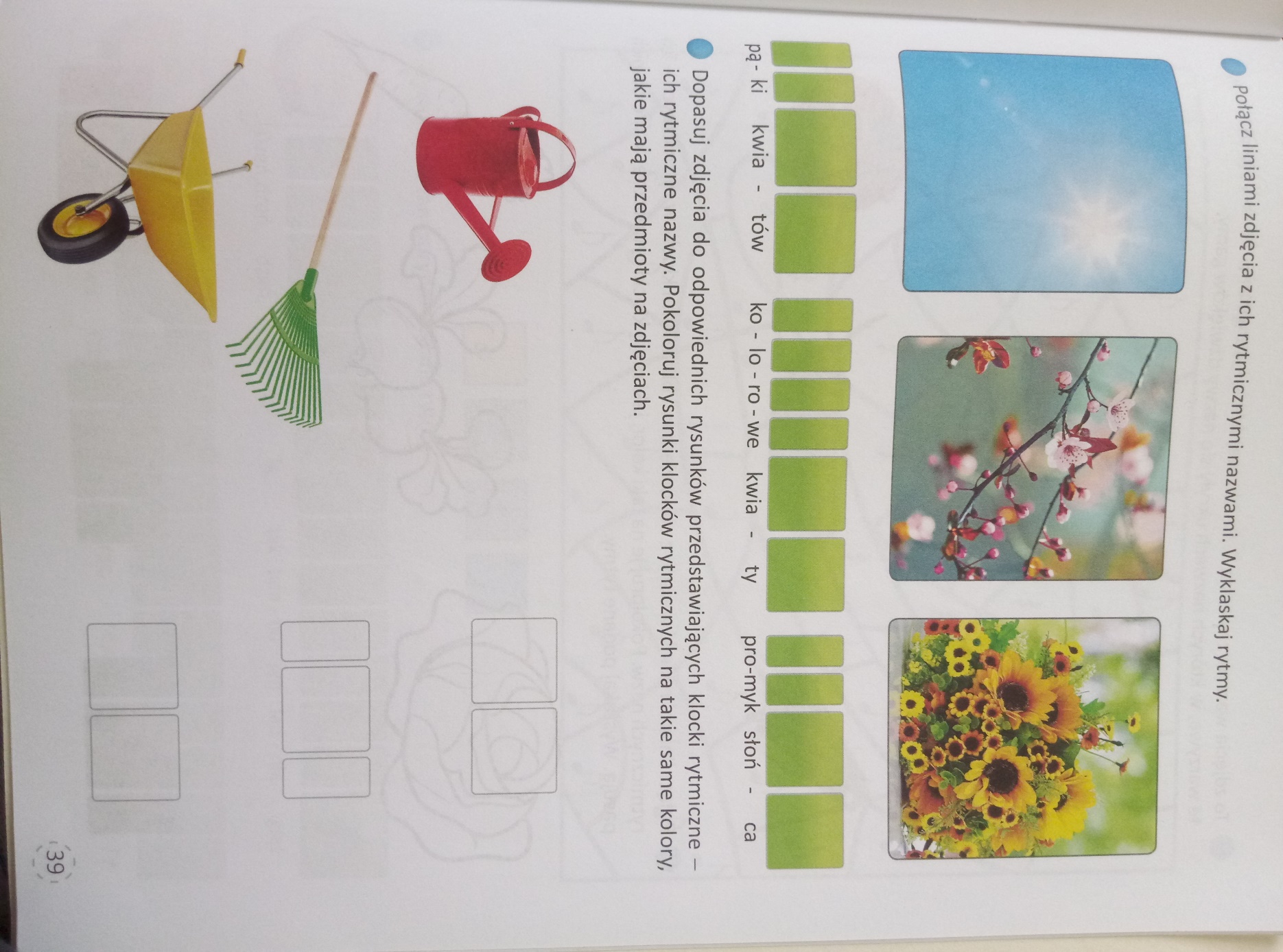 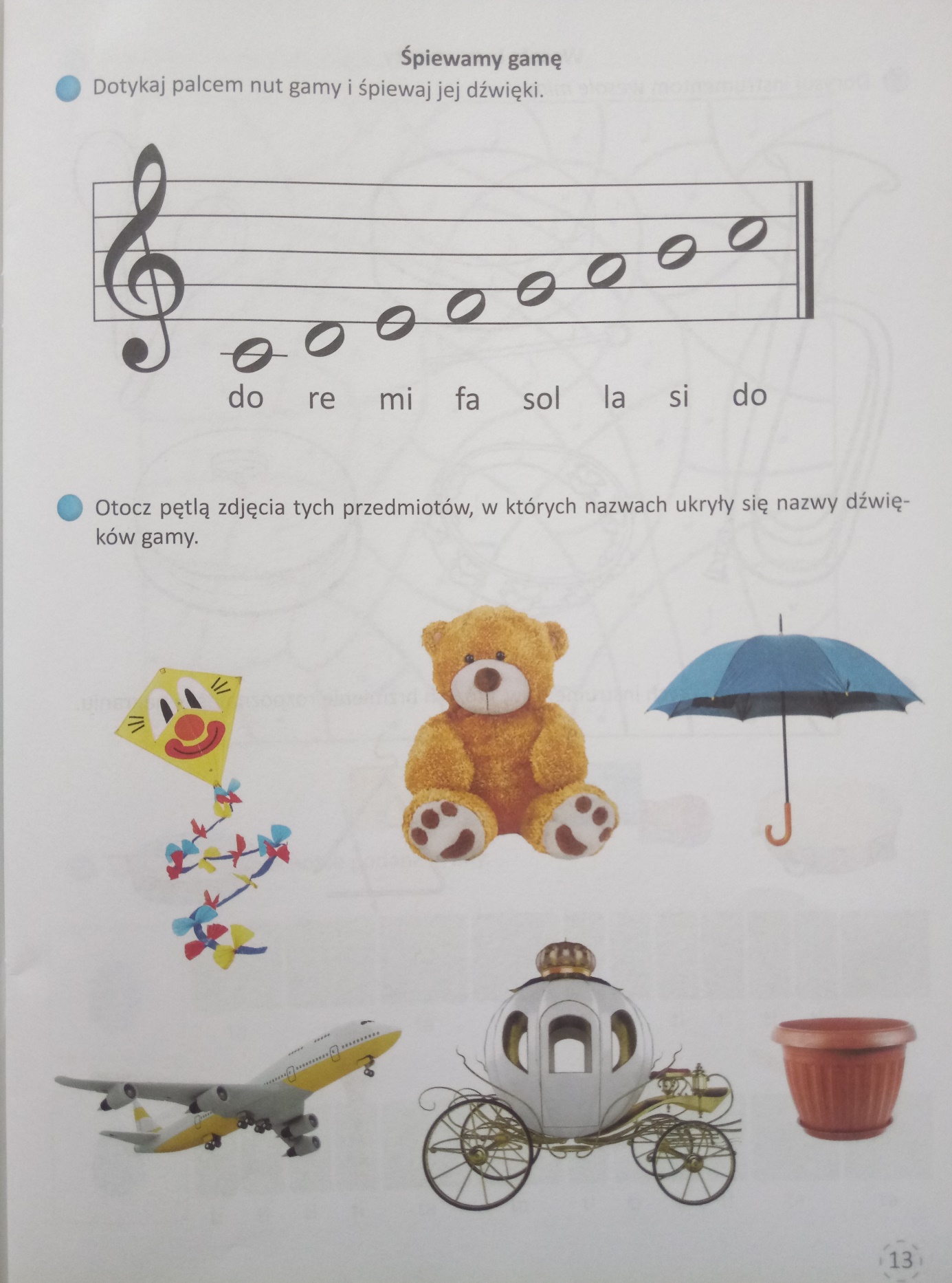 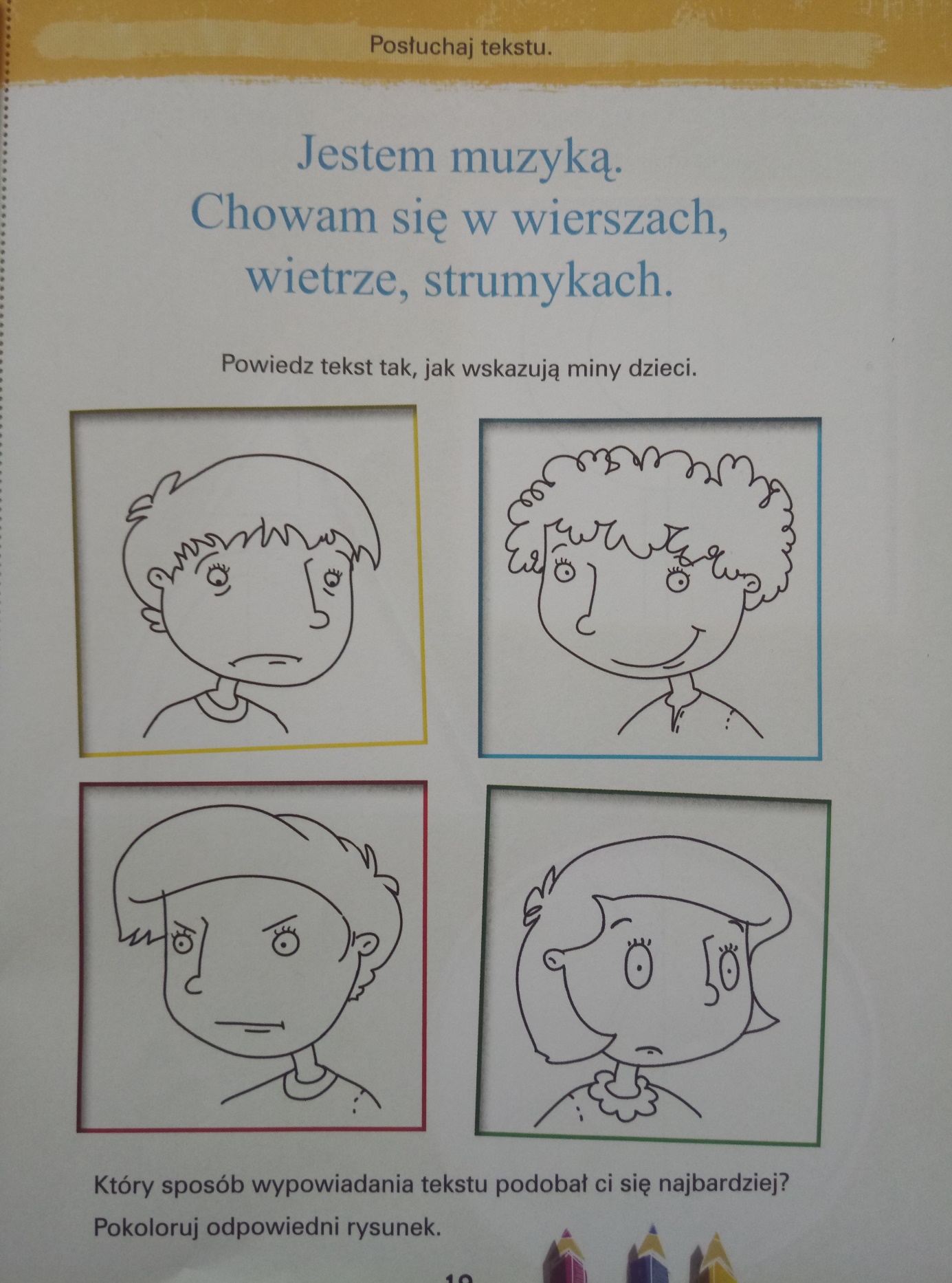 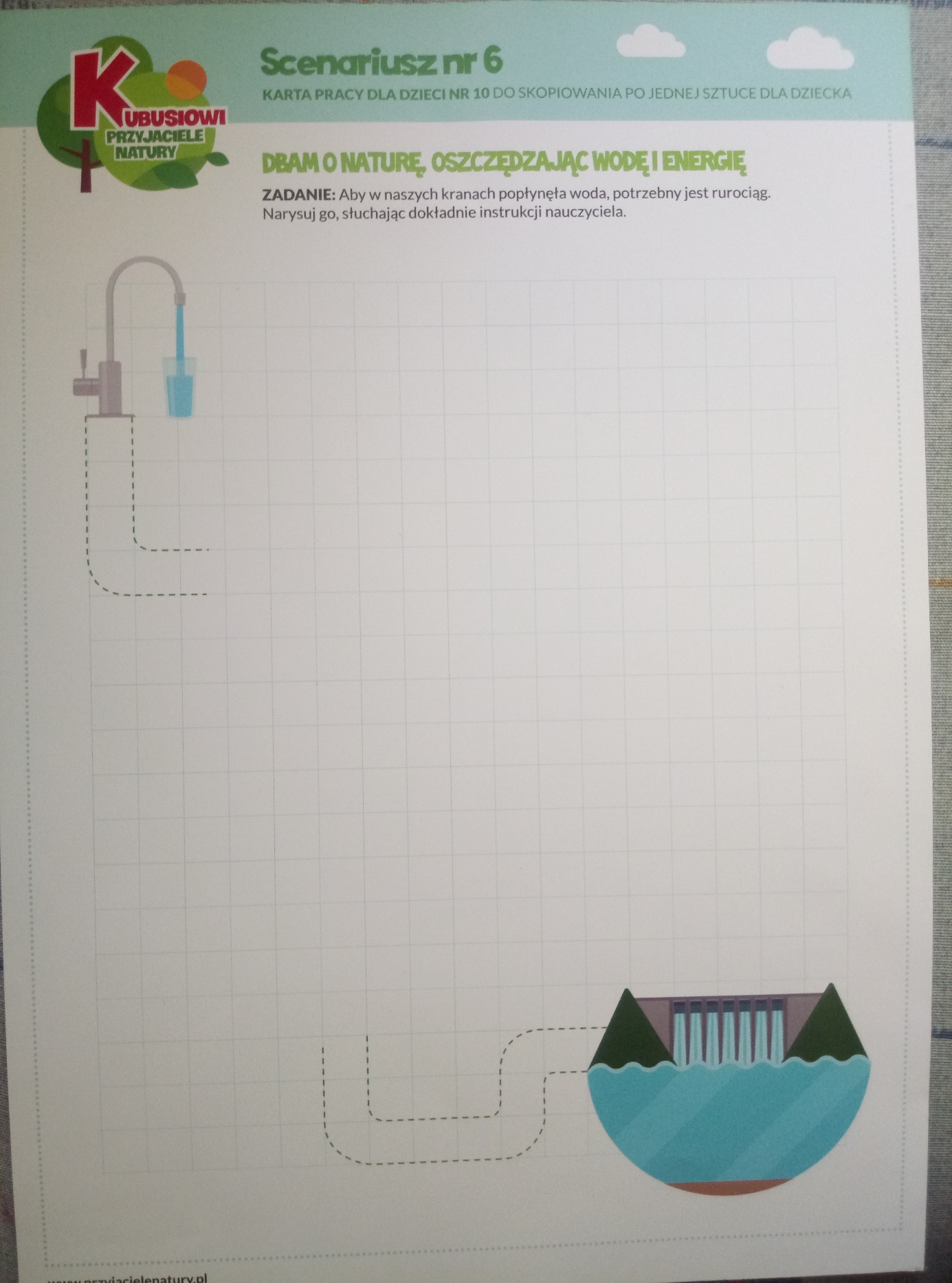 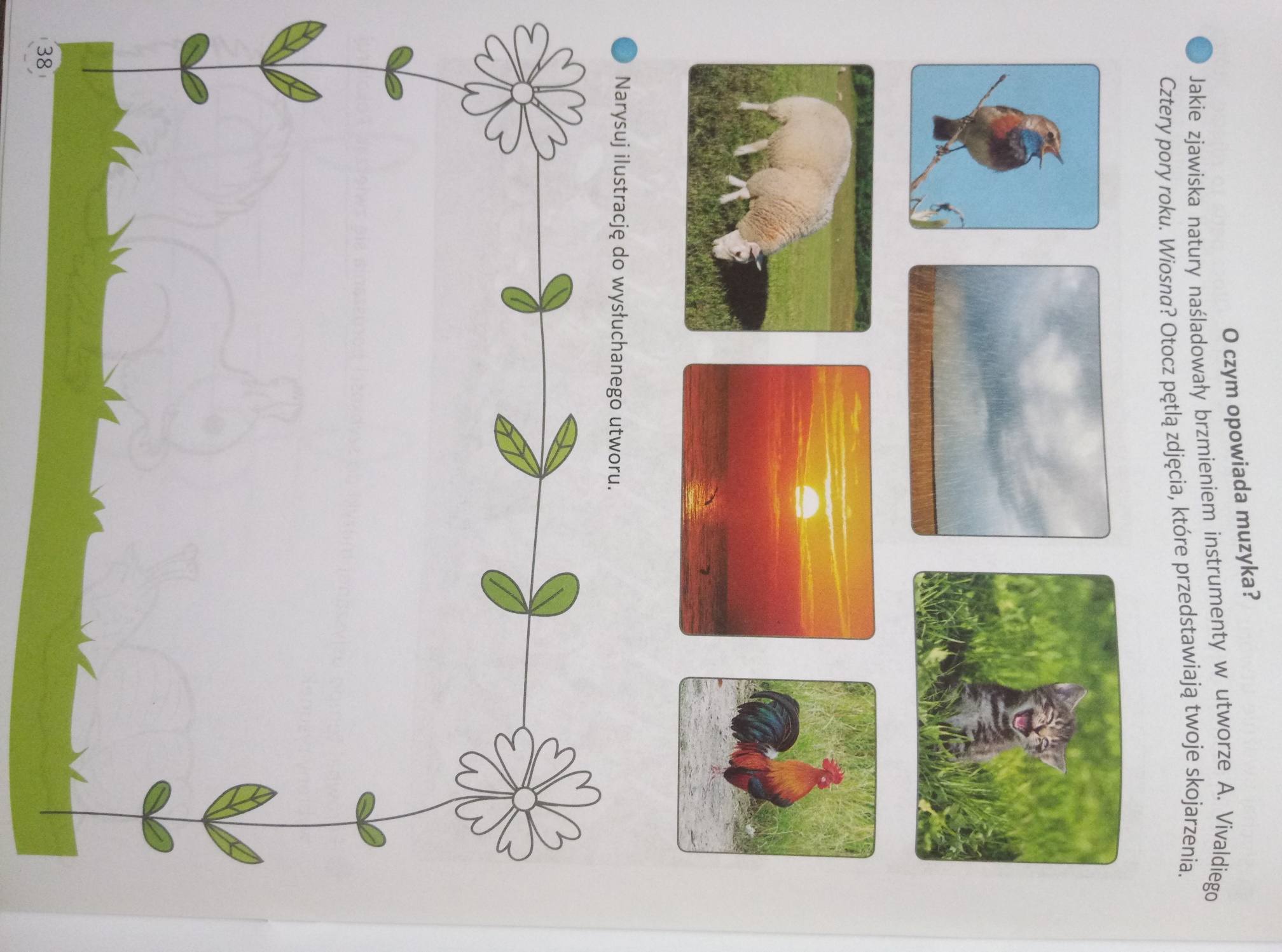 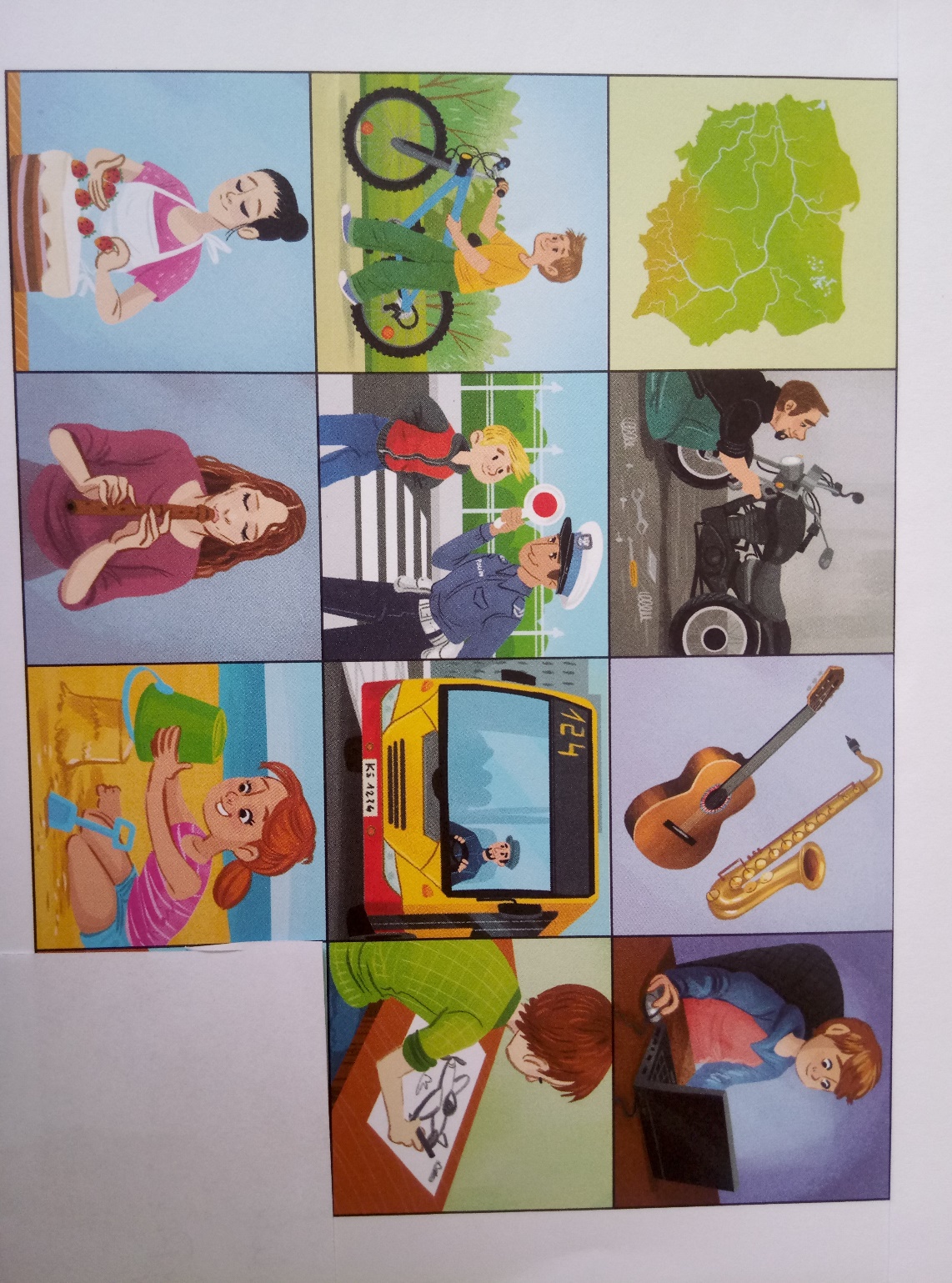 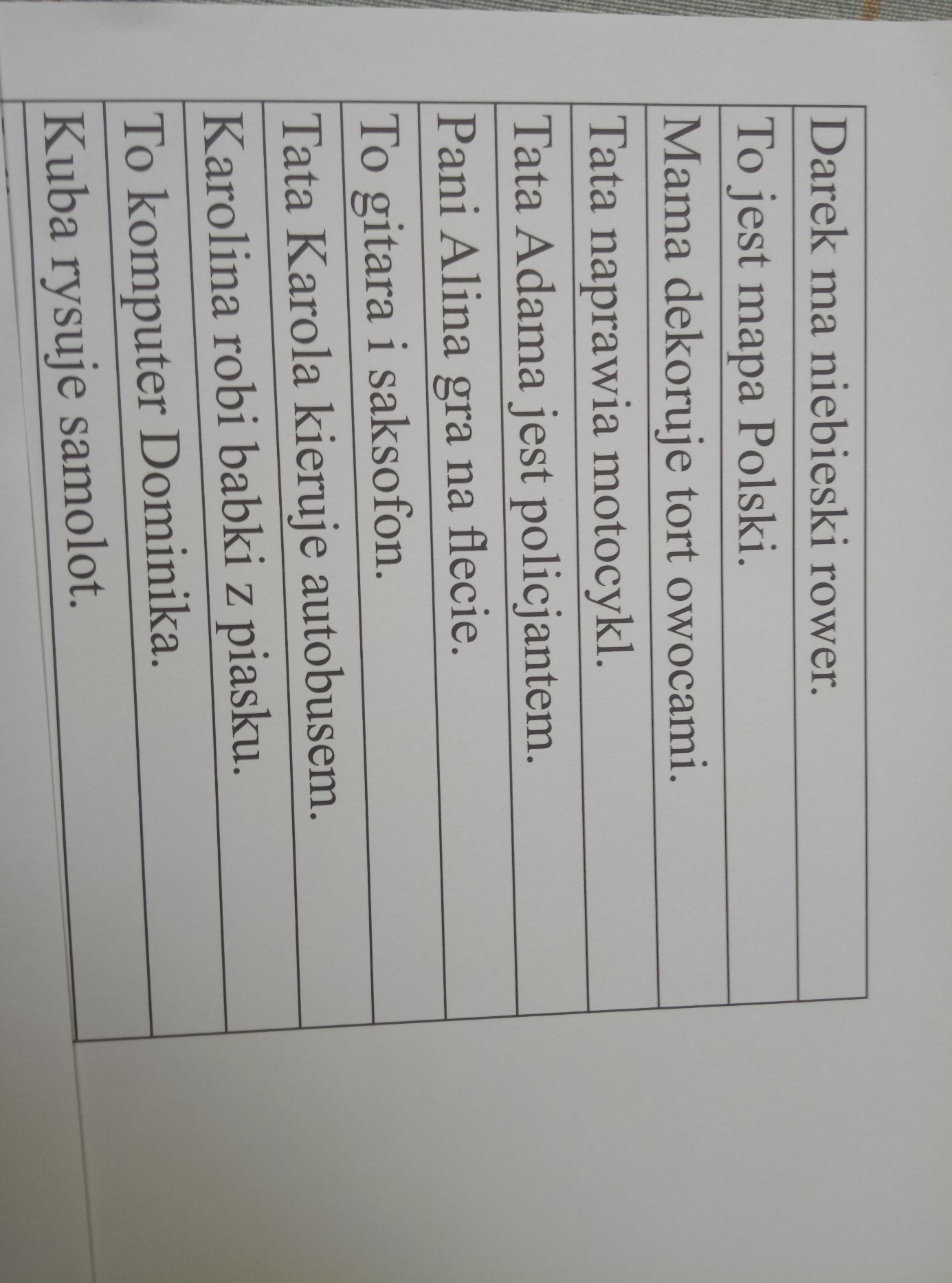 